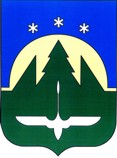 Муниципальное образованиеХанты-Мансийского автономного округа – Югрыгородской округ город Ханты-МансийскДУМА ГОРОДА ХАНТЫ-МАНСИЙСКАРЕШЕНИЕ№ 154-VI РД							                                              Принято									29 сентября 2017 годаО внесении изменений в Решение Думыгорода Ханты-Мансийска от 28 апреля2017 года № 113-VI РД «О Положении о сообщении лицами, замещающими муниципальные должности на постоянной основе,о получении подарка в связи с протокольнымимероприятиями, участие в которых связано с исполнением ими должностных полномочий, сдаче и оценке подарка, реализации (выкупе)и зачислении средств, вырученных от его реализации»Рассмотрев проект изменений в Решение Думы города Ханты-Мансийска от 28 апреля 2017 года № 113-VI РД «О Положении о сообщении лицами, замещающими муниципальные должности на постоянной основе, о получении подарка в связи с протокольными мероприятиями, участие в которых связано с исполнением ими должностных полномочий, сдаче и оценке подарка, реализации (выкупе) и зачислении средств, вырученных от его реализации», руководствуясь частью 1 статьи 69 Устава города Ханты-Мансийска,Дума города Ханты-Мансийска РЕШИЛА:1. Внести в Решение Думы города Ханты-Мансийска от 28 апреля 2017 года № 113-VI РД «О Положении о сообщении лицами, замещающими муниципальные должности на постоянной основе, о получении подарка в связи с протокольными мероприятиями, участие в которых связано с исполнением ими должностных полномочий, сдаче и оценке подарка, реализации (выкупе) и зачислении средств, вырученных от его реализации» изменения согласно приложению к настоящему Решению.2. Настоящее Решение подлежит опубликованию в средствах массовой информации.ПредседательДумы города Ханты-Мансийска				 	             К.Л. ПенчуковПодписано29 сентября 2017 годаПриложениек Решению Думы города Ханты-Мансийскаот 29 сентября 2017 года № 154-VI РДИзмененияв Решение Думы города Ханты-Мансийска от 28 апреля 2017 года№ 113-VI РД «О Положении о сообщении лицами, замещающими муниципальные должности на постоянной основе, о получении подарка в связи с протокольными мероприятиями, участие в которых связано с исполнением ими должностных полномочий, сдаче и оценке подарка, реализации (выкупе) и зачислении средств, вырученных от его реализации» (далее - Решение)1. В наименовании и пункте 1 Решения после слов «протокольными мероприятиями,» дополнить словами «служебными командировками и другими официальными мероприятиями,».2. В приложении к Решению (далее - Положение):1) в наименовании Положения после слов «протокольными мероприятиями,» дополнить словами «служебными командировками и другими официальными мероприятиями,»;2) пункт 1 Положения изложить в следующей редакции:«1. Настоящее Положение о сообщении лицами, замещающими муниципальные должности на постоянной основе, о получении подарка в связи с протокольными мероприятиями, служебными командировками и другими официальными мероприятиями, участие в которых связано с исполнением ими должностных полномочий, сдаче и оценке подарка, реализации (выкупе) и зачислении средств, вырученных от его реализации (далее - Положение), разработано на основании Гражданского кодекса Российской Федерации, Федерального закона от 25 декабря 2008 года № 273-ФЗ «О противодействии коррупции», Постановления Правительства Российской Федерации от 09 января 2014 года № 10 «О порядке сообщения отдельными категориями лиц о получении подарка в связи с протокольными мероприятиями, служебными командировками и другими официальными мероприятиями, участие в которых связано с исполнением ими служебных (должностных) обязанностей, сдачи и оценки подарка, реализации (выкупа) и зачисления средств, вырученных от его реализации», Постановления Губернатора Ханты-Мансийского автономного округа - Югры от 18 февраля 2014 года № 15 «Об утверждении Положения о сообщении лицами, замещающими государственные должности Ханты-Мансийского автономного округа - Югры, должности государственной гражданской службы Ханты-Мансийского автономного округа - Югры, а также работниками организаций, в отношении которых Ханты-Мансийский автономный округ - Югра выступает единственным учредителем, о получении подарка в связи с протокольными мероприятиями, служебными командировками и другими официальными мероприятиями, участие в которых связано с исполнением ими служебных (должностных) обязанностей, сдаче и оценке подарка, реализации (выкупе) и зачислении средств, вырученных от его реализации».»;3) абзац третий пункта 3 Положения изложить в следующей редакции:«получение подарка в связи с протокольными мероприятиями, служебными командировками и другими официальными мероприятиями, участие в которых связано с исполнением должностных полномочий - получение лицом, замещающим муниципальную должность на постоянной основе, лично или через посредника от физических (юридических) лиц подарка в связи с исполнением ими должностных полномочий в случаях, установленных федеральными законами и иными нормативными актами, определяющими особенности правового положения и специфику деятельности указанных лиц.»; 4) в нумерационных заголовках Приложений 1, 2 и 3 к Положению после слов «протокольными мероприятиями,» дополнить словами «служебными командировками и другими официальными мероприятиями,».